          Свим потенцијалним понуђачимаПРЕДМЕТ :  Појашњење по ЈН 1757/2013 – Добра за потребе МРУ групације у свакодневном процесу одржавања разнородно инсталираних система управљања и регулације у ТЕ Колубара.Питање потенцијалног понуђача: Molim Vas za pojašnjenje konkursne dokumentacije odgovorima na pitanja.Na poziciji 1.1 traže se odvijači sa T-ručkom, za Torx glavu vijka, T10, T15, T20, T25, T30, T40. Da li je za naručioca prihvatljivo da se ponude odvijači sa L-ručkom odgovarajućih karakteristikaОдговор Наручиоца:Prihvatljivo je da se ponude odvijači sa L ručkom odgovarajućih karakteristika .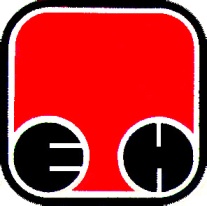 Електропривреда Србије  - ЕПСПривредно ДруштвоТермоелектране Никола Тесла,  Обреновац